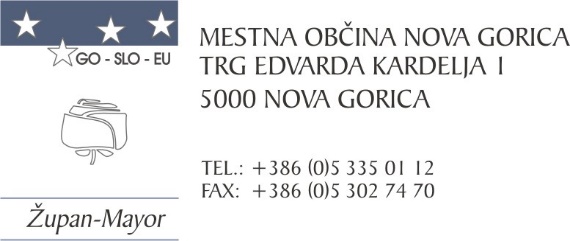 PONUDBENI PREDRAČUN Ponudbena cenaDelež električne energije iz OVE /SPTE Navedite ponujen delež električne energije iz OVE in/ali SPTE z visokim izkoristkom in/ali SPTE z visokim izkoristkom, ki temelji na OVE nad predpisanim deležem (npr. v primeru, da ponudnik ponuja samo obveznih 50 % električne energije iz OVE in/ali SPTE naj navede 0 % v primeru, da ponudnik ponuja 100 % električne energije iz OVE in/ali SPTE naj navede 50 %):________ %Ponudbena cena vključuje vse stroške in dajatve v zvezi z izvedbo naročila.Z dokumentacijo v zvezi z oddajo javnega naročila smo seznanjeni in se z njo v celoti strinjamo.Ponudnik:Predvidene dobavljene količine (kWh)Cena na kWh (neto)Vrednost v EURVT (višja dnevna tarifna postavka)150.000MT (manjša dnevna tarifna postavka)150.000ET (enotna tarifna postavka)1.200.000Skupaj1.500.000Datum:ponudnikKraj:žig(ime in priimek pooblaščene osebe)